Long Whatton CE Primary School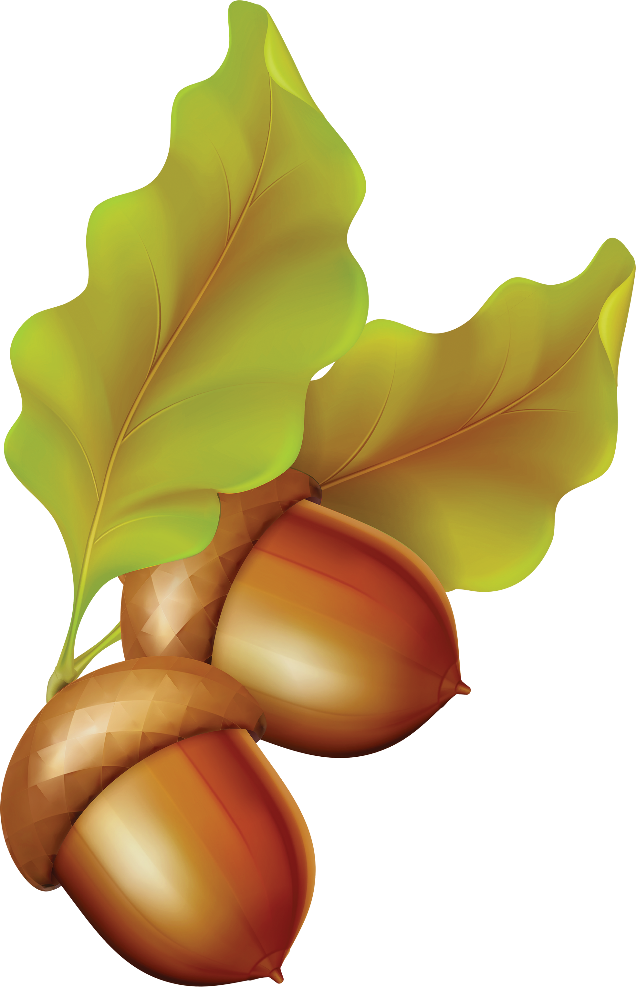 ‘Learning and Growing together’‘Your body has many parts—but no matter how many parts you can name, you’re still one body. It’s exactly the same with Christ’s family.’ 1 Corinthians 12:12SEND PolicySeptember 2019Reviewed September 2019This policy complies with the statutory requirements laid out in the SEND code of Practice 0-25 (July 2015) and has been written with compliance with the guidance documents listed below:Equality Act 2010-DfE Feb 2013SEND code of practice 0-25 (July 2014)School SEND information reports regulations (2014)Statutory Guidance on supporting Pupils with Medical Conditions April 2014The National Curriculum in England Key Stage 1 and 2 Framework document September 2013Teachers standards 2012Children and Families Act 2014.This policy should be read in conjunction with all other school policies.At Long Whatton Primary School the Special Educational Needs Co-ordinator is Mrs Sara Gray. Contact details: 01509 842239 office@longwhatton.leics.sch.ukAims and Objectives of this PolicyWe endeavour to make every effort to achieve maximum inclusion of all pupils whilst meeting pupils’ individual needs.  The aims of SEN policy and practice in this school are:To reach high levels of achievement for allTo be an inclusive schoolTo meet individual needs through a wide range of provisionTo attain high levels of satisfaction and participation from pupils, parents and carersTo share a common vision and understanding with all stakeholdersTo give transparent resourcing to SENTo provide curriculum access for allTo work towards inclusion in partnership with other agencies and schoolsTo achieve a level of staff expertise to meet pupil needInvolvement of PupilsWe recognise that all pupils have the right to be involved in making decisions and exercising choice (SEND Code of Practice).  All pupils are involved in monitoring and reviewing their progress.  We endeavour to fully involve all pupils by encouraging them to:state their views about their education and learning identify their own needs and learn about learning share in individual target setting across the curriculumself-review their progress and set new targetscreate One- page profilesAs a small school of around 60 pupils, we pride ourselves on knowing all our children very well. The close-knit nature of the team means that information about pupils is shared on a daily basis and that progress and concerns are regularly discussed with both the Headteacher and the SENCO.Our open-door policy, which we know parents value very highly, means that teachers meet regularly with them, raising awareness immediately about concerns (and successes).Definition of Special Educational Needs Children have special educational needs if they have a learning difficulty or disability which calls for special educational provision to be made for them.Children have a learning difficulty if they:a) have a significantly greater difficulty in learning than the majority of children ofthe same age; orb) have a disability which prevents or hinders them from making use of educationalfacilities, of a kind generally provided for children of the same age in schoolswithin the area of the local educational authority.A child with a social/behavioural difficulty which may act as a barrier to learning and progress also has a need that requires different or additional provision.A child with a social/behavioural difficulty, that impacts on the learning and progress of others in the same class.The school does not regard a child as having a learning difficulty solely because thelanguage or form of language of their home is different from the language in whichthey will be taught.Special educational provision means educational provision which is additional to, orotherwise different from, the educational provision made generally for children oftheir age in schools maintained by the LEA.There are four broad areas of special educational need. These areas are to help the school identify and provide for needs rather than to label a child or put them in a particular category. The needs of the child will be identified with consideration of the ‘whole child’ not just their special educational needs.Communication and InteractionThis includes children with speech and language delay, impairments or disorders, specific learning difficulties such as dyslexia, dyscalculia, dysgraphia and dyspraxia, hearing impairment, and those who demonstrate features within the autistic spectrum.Cognition and LearningThis includes children who demonstrate features of moderate, severe or profound learning difficulties or specific learning difficulties or such as dyslexia, dyscalculia, dysgraphia or dyspraxia.Social, Mental and Emotional HealthThis includes children who may be withdrawn or isolated, disruptive or disturbing, hyperactive or lack concentration.Sensory and/or Physical NeedsThis includes children with sensory, multi-sensory and physical difficulties.Basic information about SEND provision at Long Whatton CE Primary SchoolGovernors’ objectives in provision for pupils with SENDThe governing body of Long Whatton CE Primary school will:Do its best to ensure that the necessary provision is made for any pupil who has SENDHave regard to the new code of practice for SEND when carrying out itsduties, towards all pupils with special educational needs and disabilities.Ensure that parents are notified of a decision by the school that SEND provision is being made for their child, and that time is allocated to meet those parents and discuss the way forward.A specified member of staff and member of the governing body is responsible for overseeingspecial educational needs at Long Whatton C of E School.Through our SEND policy we aim to:Provide the highest possible standard of education for all pupilsRaise aspirations of pupils with SEND, and those working with them, to be ambitious for their success and well-beingEnsure all pupils have every opportunity to achieve their full potentialWe will achieve this by:Ensuring pupil progress is tracked systematically and action is taken to address need at an early stageIdentifying those with special educational needsEnsuring all class teachers are well trained and equipped to support different additional needsKeeping up to date with research and best practice Working in a co-operative, productive partnership with the Local Authority and other outside agencies, to ensure there is a multi-professional approach to meeting the needs of all vulnerable learners.Listening to pupils and parents, working in partnership with them, respecting their views and concernsBuilding capacity within the school to recognise and support a wide range of need on a day to day basisPromoting children’s self-esteem and emotional well-being and helping them to form and maintain worthwhile relationships based on respect for themselves and othersOffering quality provision which meets needs is value for money and leads to good outcomes.The SEN co-ordinator is Mrs Gray, she will:Oversee the day – to – day operation of the school’s SEND policy.Co-ordinate, provision for all pupils with SEND.Liaise with, and advise staff.Liaise with and advise learning support assistants.Oversee the records of all pupils with SEND.Support teachers in liaising with parents.Contribute to in-service training of staffAttend appropriate training to be able to offer support for the children at Long Whatton C of E School.Liaise with LEA support services and other external agencies where necessary.Long Whatton C. of E. Primary School strives to be a fully inclusive school.  All pupils are welcome, including those with special educational needs, in accordance with the LEA’s admissions policy. Under section 316 of the Education Act 1996, if a parent wishes to have their child with an EHC plan educated in a mainstream school, the LEA must provide a place, unless this is incompatible with the efficient education of other children and there are no reasonable steps that can be taken to prevent this incompatibility.Arrangements for identifying pupils with SEND and for determining and reviewing their needsAn initial concern about a child’s development may be raised by staff or parents. This may be a result of a child failing to make the expected progress, where there are no other circumstances that may explain this. This may have picked up through regular (half termly) progress reviews or at any time when there is a concern. The school will then determine whether there is a learning difficulty, and may involve outside agencies such as the STS, Educational Psychology Service and Autism Outreach, to support assessments such as SPA or Spotlight. The school also uses services from outside of the county where appropriate and where access to support may be quicker.Children with special educational needs are identified, and their needs reviewed, in accordance with the latest SEND Code of Practice. Parents are encouraged to contribute their knowledge and understanding of their child, and to raise any concerns that they may have about their child’s needs and the provision which is being made for them.Long Whatton C of E Primary School recognises that there is a continuum of special educational needs. Where pupils’ progress is not adequate, it will become necessary to take some additional or different action to enable the pupil to learn more effectively. Levels of action conform to the revised code of practice (Sept 2014).All children should be involved in making decisions where possible and appropriate right from the start of their education. The ways in which children are encouraged to participate reflect the child’s evolving maturity. All children are given the opportunity to make choices and understand that their views matter.At Long Whatton C of E Primary School we aim for all children to increasingly contribute to their learning and personal development by participating in setting their own learning targets; learning to make good decisions through our positive approach to behaviour and learning; having their views heard and appreciated during circle time and through the student council.Supporting Children and FamiliesWe listen to and act upon the concerns of parents. All staff are alert to the pressures that parents and families may be under because of a child’s needs. We actively encourage parents to support their child through positive attitudes, giving user friendly information and effective communication. We work in partnership with parents, recognising their knowledge and expertise in relation to their child. We will make parents aware of the Parent Partnership Services available as part of the LA Local Offer and keep our school website up to date with relevant information.The views of the child with SEN will be considered at all stages of support so that they understand why they are working in a particular way and what the expected outcomes are.Further information can be found on the LA website (www.leics.gov.uk) about the Leicestershire Local Offer, which outlines service provision in the county and support available to parents and children with SEND.Early identification of children with SENDPre-school and InductionGood communication with pre-school settings and transfer of informationEarly contact and conversations with parentsSpecially arranged visits where necessary to ensure happy and effective transitionHome visits and to pre-school settings in the summer term prior to children starting schoolEYFSClear record keeping and monitoring of progress towards the ELGsHalf termly reviews of progress considering chronological age of the pupilDiscussions with SENCO/HT/parents of concerns (with child where appropriate)Staged approach (See: How do we meet the needs of pupils with SEND)Assess – plan – do – review cycle The school has opted to continue with the use of an updated IEP formatPossible assessment by appropriate outside agenciesChild moves to SEND support register in the light of progress madeKS1 and 2Clear record keeping and monitoring of progress towards milestones (formerly NC levels)Half termly reviews of progressUse of standardised tests (Vernon, Hodder NFER DRA)Discussions with SENCO/HT/parents and child of concerns Staged approach (See: How do we meet the needs of pupils with SEND)Assess – plan – do – review cycleThe school has opted to continue with the use of an updated IEP formatPossible assessment by appropriate outside agenciesChild moves to SEND support register in the light of progress madeProvision for pupils with SENDArrangements for providing access for pupils with SEND to a balanced and broadly basedCurriculum.At Long Whatton CofE Primary School we strive to be an inclusive school, engendering a sense of community and belonging through its inclusive ethos; broad and balanced curriculum for all pupils; systems for early identification of barriers to learning and participation; high expectations and suitable targets for all children.We have a well-developed and resourced, designated learning space to support children with SEND and at present employ a SENCO three mornings each week to work with class teachers and parents to support pupils with identified areas of difficulty. Work can be on a small group basis or one-one, targeting areas of weakness and building confidence with each child. Parents are updated regularly on support sessions and encouraged to meet to discuss outcomes.All classes have full time support from a TA/HLTA and the school is volunteer rich, who work with individuals or small groups on a daily basis, or who enable the class teacher to do so.EYFSHigh quality first teachingHigh ratio of adults to pupils (at least 1-8 and often 1-5)1 to 1 supportReading buddies from KS1 and 2Advice and signposting for parentsActivities and advice for parents to support learning at homeInterventions to meet needs in language and communication, understanding of number, social and physical developmentKS1High quality first teachingDyslexia friendly learning spaces1 to 1 supportSmall group work Paired/small group withdrawal Peer support Clear, small steps targets, understood by childrenAdvice and signposting for parentsActivities and advice for parents to support learning at homeKS2High quality first teachingDyslexia friendly learning spaces1 to 1 supportSmall group work Paired/small group withdrawal SettingClear, realistic targets, increasingly identified by childrenAdvice and signposting for parentsActivities and advice for parents to support learning at homeInterventions to meet needs in reading and writing, numeracy, social and physical developmentExamples* Reading Recovery style programme* Co Writer* Number Sharks* Write away together* Weekly social nurture groupsNational TestsChildren entering SATs tests will be considered for access arrangements or withdrawal from the tests if their special needs are such that they could not attempt the tests without additional provision. The SENCO will make the necessary arrangements in line with statutory guidance.Governors’ criteria for evaluating success of education provided for pupils with SENDPupils should make progress and reach their potential. Detailed data analysis is shared with the curriculum sub-committee, including the governor responsible for SEND, about the achievement of all groups of pupils.Arrangements for considering complaints about special educational provision from parentsof pupils with SENDParents should initially contact the SEND co-ordinator or the Headteacher. If they do not feel their complaint has been addressed satisfactorily, they should contact the SEND governor. Parents may also contact the parent liaison officer at County Hall.Information about the school’s staffing policies and partnership with bodies beyond theschoolArrangements made for staff to receive in-service training in SENDSEND awareness-raising and training issues are identified and prioritised within the school’s annual programme of continuing professional development as part of the school’s overall development plan. Our links through the Shepshed and Castle Donington Learning Partnership and The BeSKiLD Trust also support professional development through exchange of good practice, peer observations and co coaching.Teachers and facilities outside school, including LEA support servicesWe receive support from a variety of services outside school, including:Educational Psychology ServiceSpecialist Teaching ServiceAutism OutreachSpeech and Language Therapy ServiceThe School NurseService for the Visually ImpairedService for the Hearing Impaired.Professional DevelopmentThe SENCO receives a programme of development through a local collaborative partnership group, which is cascaded as appropriate to staff. Training needs are identified on an annual basis. (See latest CDP plan which includes all staff)Links with health and social services, education welfare services and voluntary organisations concerned with SENDThe school nurse is available through school for parents and children on request.Behaviour and Attendance AdvisorCounselling service and Family Outreach (through the BeSKiLD Trust)Managing Medical ConditionsThe school recognises that pupils at school with medical conditions should be properly supported so that they have full access to education, including school trips and physical education. Some children with medical conditions may be disabled and where this is the case the school will comply with its duties under the Equality Act 2010. Some children may also have special educational needs and may have a statement or Education, Health and Care Plan which brings together their special educational, health and social care provision.At Long Whatton CE Primary School, we support children, where possible, with medical conditions. Staff will be trained as need arises. Refer to policies for Health & Safety, Inclusion & Accessibility, Accidents, First Aid & Administration of Medicines, in SchoolAdmission ArrangementsThe admission arrangements for all pupils are in accordance with national legislation, including the Equality Act 2010. The LA is the admitting authority for Long Whatton CE Primary School.  Schools cannot refuse admission to pupils with special educational needs unless that need would seriously compromise the learning of other pupils and there are no reasonable steps that can be taken to prevent any incompatibility. The LA makes the final decisions on admissionsArrangements for partnership with parents of pupils with SENDWe actively seek to work with parents. We are keen to make good use of their unique strengths, knowledge and experience, and value the contribution they make. The size and nature of our school and our open-door policy, means that parents and staff talk on a daily basis, with longer meetings arranged as appropriate.Links with other mainstream schools and special schools, including arrangements when pupils with SEND change schoolWe have very strong links with Castle Donington Academy and have extra transition arrangements with them for all children with special educational needs. Our links through the Shepshed and Castle Donington Learning Partnership and The BeSKiLD Trust also help to support transition and professional development.How do we evaluate SEND provision?The quality of our provision is measured by the outcomes of our pupils. Achievement of pupils on the SEND and vulnerable registers is monitored closely and provision amended to meet needs.By making sure that all Parents feel welcome and are actively listened to regarding any SEND and concerns about their child, and instilling confidence by building effective Home school relationships and partnerships.There are now two Governors to help the school monitor SEND provision, one of which is a SENCO at a secondary school. Regular meetings are held to look at latest data and current provision.SEND Co-ordinator: Mrs S Gray September 2019                                                                           SEND Graduated Support ProvisionStage of Support School Support (Monitoring Children)SEND Support(Specialist Support)Support PlanEducation, Health and Care PlanNature of SupportQuality First Teaching/additional support using school’s resourcesThis may be advisory or direct input with the pupilIt may or may not require some level of funding from the school Additional support to access the curriculum due to significant and sustained educational needs. The school may apply for High Needs Funding, enabling the school to more effectively support the child.This plan considers a number of needs which include a combination of education, health and welfare/social issues. Additional funding will be available to meet the child’s needs.Criteria for placementWorking below age expectationMaking below expected progressSome children will go straight to this stage if they have a specific need requiring specialist advice e.g. children requiring input from Speech and Language Team or Autism Outreach.Other children will progress to this stage if they are making insufficient progress at the previous stageInsufficient progress is being made and standards are significantly below expectation.Child meets the criteria specified by the LAWhere a child has a significant, severe and sustained need, it may be necessary to enter a multi-disciplinary assessment process with health and social care in order to consider the need for an Education, Health and Care PlanMoving onChild will remain at this stage if making progress but still below standardChild will remain at this stage whilst there is a need for external supportChild will remain at this stage whilst significant modifications/support are essential to access the curriculum. Annual reviewChild will remain at this stage whilst need remains subject to annual review.Criteria for exitingChild is making expected progress and attaining at the expected, or just below the expected standard for their ageWhen the child no longer needs specialist support they may be removed from SEND support or move back to  ‘In school Support’ progress is as good as or better than expectedIf progress is such that significant modifications and support are no longer required to enable access to the curriculum. At the end of each key stage, the child will be reviewed and a decision made whether a plan for the next phase of education is required. 